S3 Fig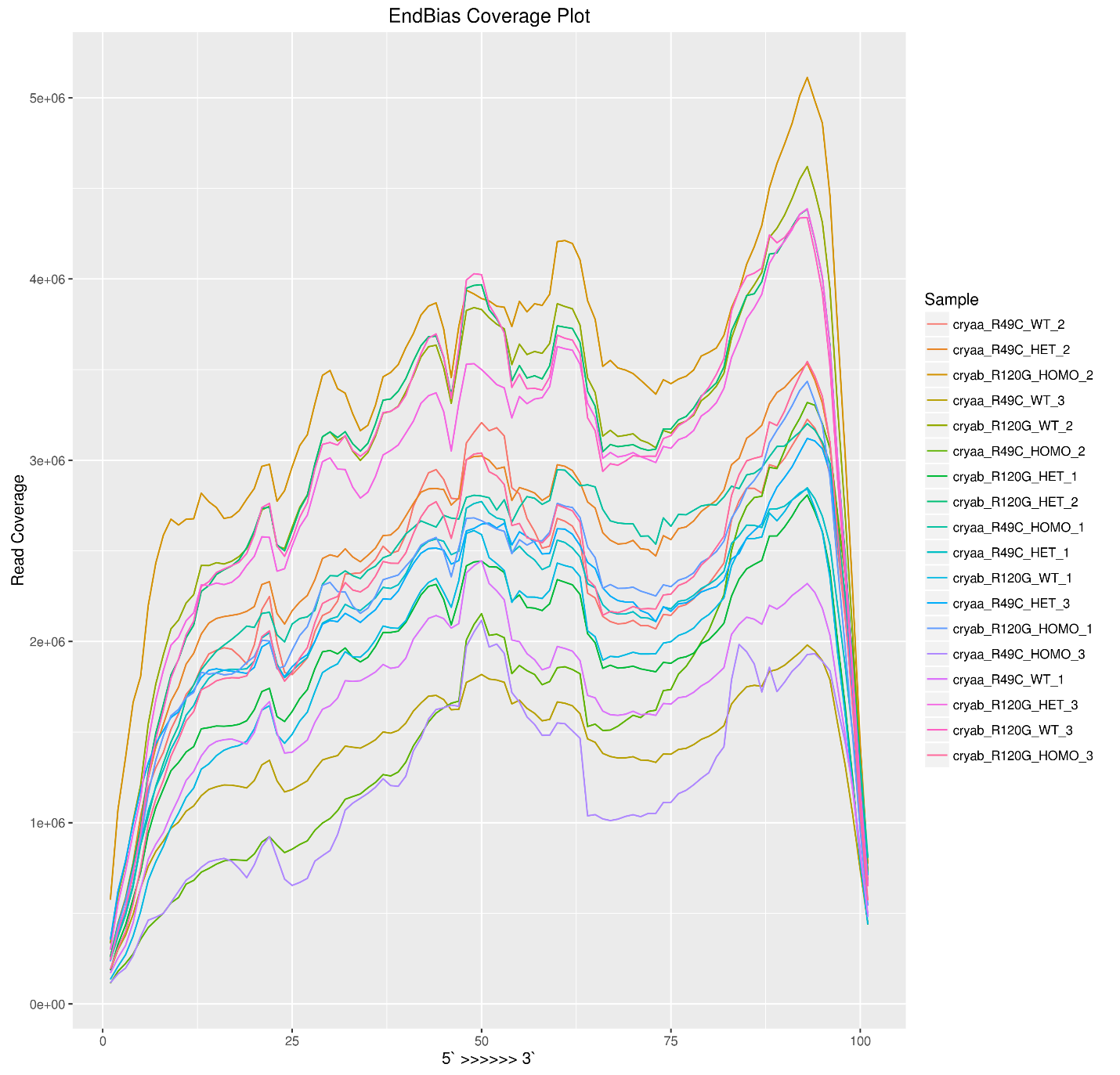 S3 Fig: End bias plots for the RNA-seq analysis.